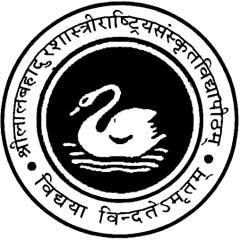 Shri Lal Bahadur Shastri Rashtriya Sanskrit VidyapeethaB-4, Qutub Institutional Area, New Delhi-110 016Feedback from Alumni(Filled feedback form, send to iqac@slbsrsv.ac.in)Name: Mr./Ms/Mrs.  ----------------------------------------- Age (years): -------------Sex (M/F): -----------------Dept.: ---------------------------------Year of Study: ------------Occupation: -----------------------------------------Address: -----------------------------------------------------------Mobile -------------------- E-mail ------------------Make a tick () mark in the appropriate cell :Suggestions for further improvement:------------------------------------------------------------------------------------------------------------------ ----------------------------------------------------------------------------------------------------------------------------- ----------------------------------------------------------------------------------------------------------------------------- ----------------------------------------------------------------------------------------------------------------------------- -----------Sl.#ParticularsStrongly agreeAgreeNeutralDisagreeStrongly disagree1I feel proud to be the student of SLBSRSV2The learning I had in the Vidyapeetha is useful in my career.3The developments in the Vidyapeetha in recent years are appreciative.4The	new 	courses	 introduced	meet contemporary requirements.5SLBSRSV is involving alumni in its activities.6The alumni have a role to play in academically strengthening the Vidyapeetha further.7The   alumni   have a role   to   play in financially strengthening the Vidyapeetha.8Formation of Department wise alumni associations   is   a   step   in   the   right direction.9The Department administration should take initiative to efficiently enroll and strengthen the alumni-association.